REQUERIMENTO N°   230  /11De Informações“Referente às pontes de concretos que estão sendo construídas nos bairros Icaraí / 31 de Março e Sartori / Itamarati.”Visto que, essas obras tiveram início em julho de 2010 e a previsão de entrega era em outubro do mesmo ano, todavia esse prazo foi prorrogado para janeiro de 2011, no entanto já estamos no final de março e a as mesma não foram concluídas; eVisto que, a função do parlamentar é fiscalizar, elaborar projetos e atender a população com suas reivindicações e levar ao Executivo para que a mesma seja estudada e realizadas, bem como prestar contas aos munícipes que muito tem cobrado a este parlamentar sobre a demora do término das mesma.   REQUEREIRO à Mesa, na forma regimental, depois de ouvido o Plenário, oficiar ao senhor Prefeito Municipal, solicitando-lhe as seguintes informações:1) Quais os motivo além do período de chuvas, fez com que essa obras  não fossem entregues na data prometida?2) Há previsão de entrega? 3) As positivo ao item 2 Quando? 4) Se negativa ao item 2 Quais os motivos?5). Outras informações, se julgarem necessárias.Plenário “Dr. Tancredo Neves”, em 25 de março de 2011.DUCIMAR DE JESUS CARDOSO“Kadu Garçom”- Vereador –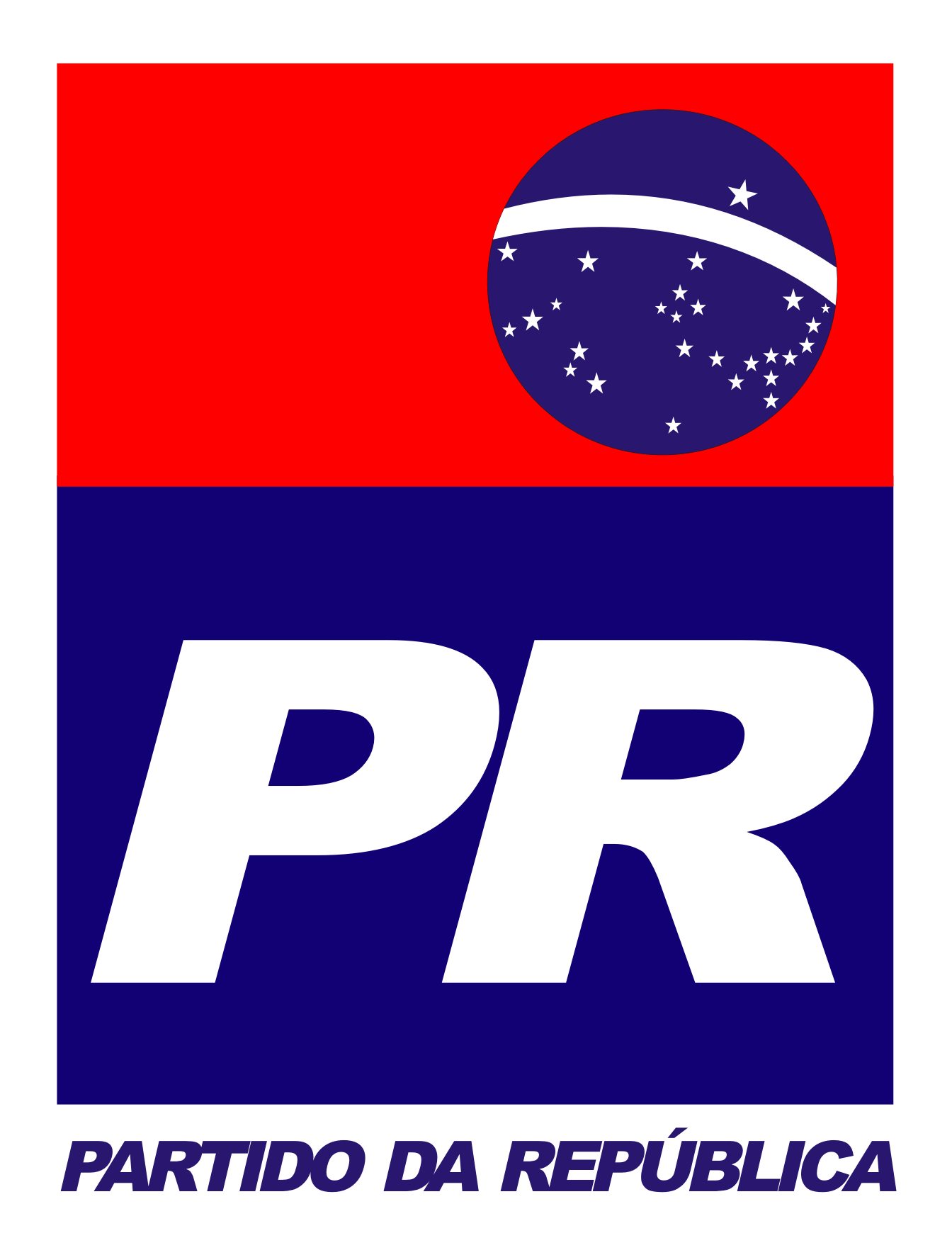 